Implementation StrategyIntroductionIn July of 2017 we conducted a Community Health Needs Assessment (CHNA) as required by both state and federal laws regulating tax-exempt hospitals.  The CHNA included a review of data for the community served by Barlow as well as input from organizations and individuals who represent the community we serve.Specific health needs were identified and prioritized through a structured process using defined criteria.  This Implementation Strategy addresses those health needs.Health NeedsBarlow will address the following health needs through our community benefit programs and activities:	Access to Care	Chronic Disease Conditions	Smoking CessationPrograms and ServicesWe plan to address the identified health needs through a commitment of resources with the following programs and services.Access to CareBarlow will continue efforts to bring its expertise in ventilator weaning and treatment of the chronically critically ill to other communities by expanding its service delivery system.  We will accomplish this by actively seeking opportunities to open sites to offer our specialized services throughout Los Angeles County.  Barlow has a financial assistance policy that supports access to long-term care for uninsured and underinsured patients who do not have the resources to pay for their care.  Chronic Disease ConditionsBarlow will offer support groups for those dealing with multiple chronic health conditions.  Support groups are offered free of charge and are open to the community.  With a focus on prevention of chronic diseases, Barlow Respiratory Hospital will offer community health fairs that include health education and preventive screenings.Smoking CessationBarlow will continue to develop collaborative partnerships with community organizations to prevent and treat a number of respiratory conditions.  We will continue to offer programs that focus on smoking cessation as a strategy to prevent future respiratory diseases and other chronic conditions.The Board of Directors met and approved this Implementation Strategy on August 31, 2017.Attested to by:Signature:  ________________________________Date:  ________________Chairman of the Board of Directors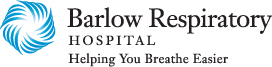 